                                                           كلية العلوم القسم/ الوحدة .....................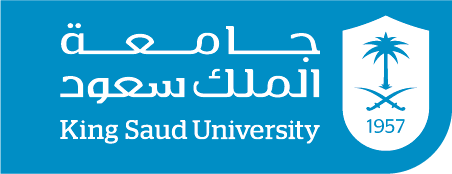 القسم الأولأولا ً: بيانات الموظف/ـة :ثانياً : الأساليب والأدوات الإرشادية  الجديدة او تصميم البرامج التي حضرها المرشح/المرشحة خلال العامين والمقترحات التطويرية التي قدمها لخدمة العمل بالقسم والكلية:ثالثاً : أهم النشاطات في خدمة القسم والكلية والجامعة خلال العامين الأخيرين:رابعاً: الجوائز وشهادات التقدير الحاصل عليها خلال العامين الأخيرين:خامساً: خامساً: المشاركة في اعمال اللجان المختلفة على مستوى الكلية/القسم خلال الثلاث أعوام الأخيرة:   سادساً: أي معلومات أخرى يرغب المتقدم في إضافتها:......................................................................................................................................................................................................................................................................................................................................................................................................................................................أسم المتقدم /ـة :. .........................................................................................................................التوقيع:       .............................................................. التاريخ: .....................................................الاسم رباعي:الرقم الوظيفي :المسمى الوظيفي:  تاريخ المباشرة في الكلية:  تاريخ المباشرة في الكلية:المؤهل (يذكر اخر مؤهل علمي):المؤهل (يذكر اخر مؤهل علمي):البريد الالكتروني:    رقم الجوال:  م		اسم النشاطبمجال التخصص/اخرى   الجهة المعتمدة   تاريخها  م                                      اسم النشاط                                      اسم النشاط        تاريخها        تاريخها  م     موضوع الجائزة/ شهادة التقدير       الجهة المانحة       تاريخها  م                  اسم اللجنة      نوع المشاركة       تاريخها